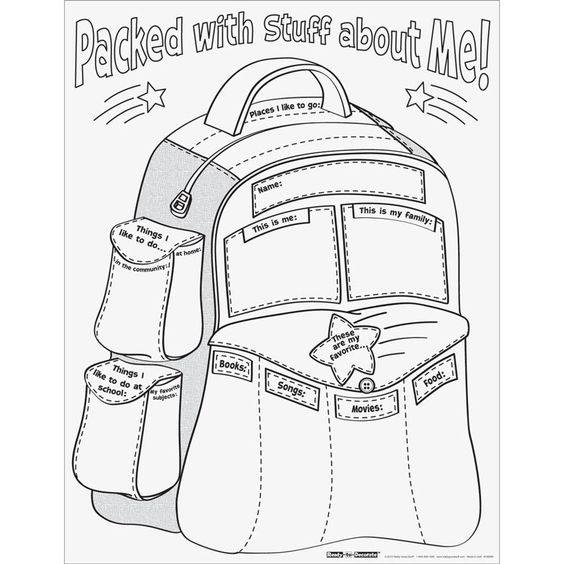 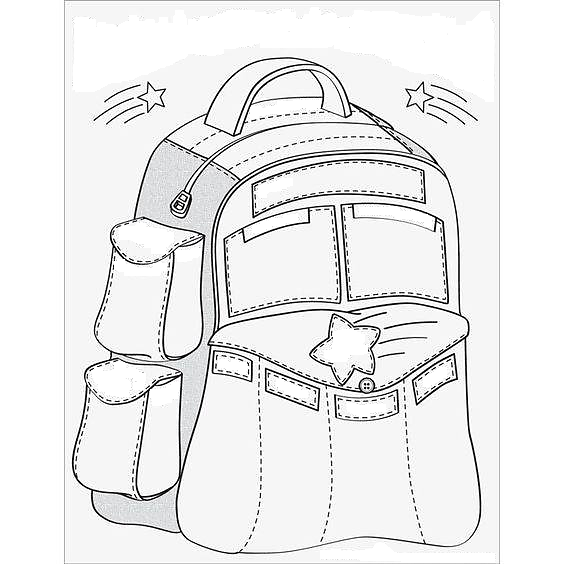 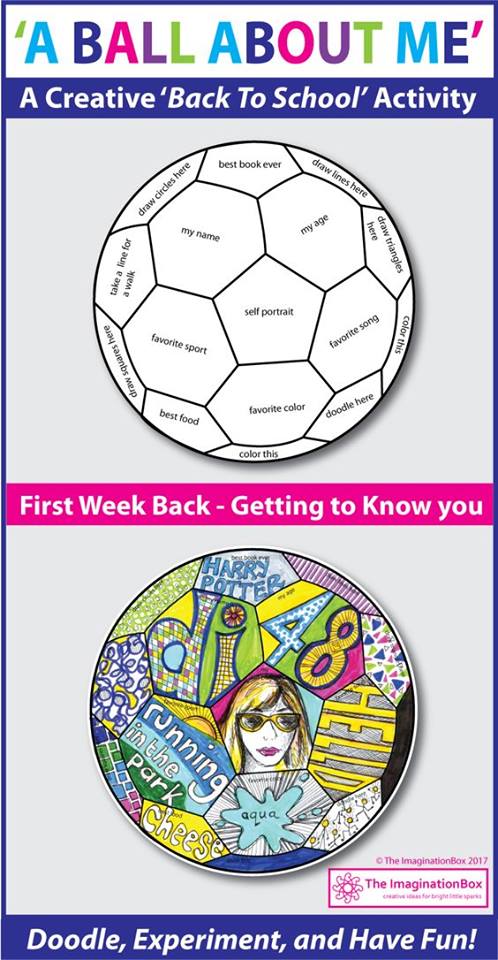 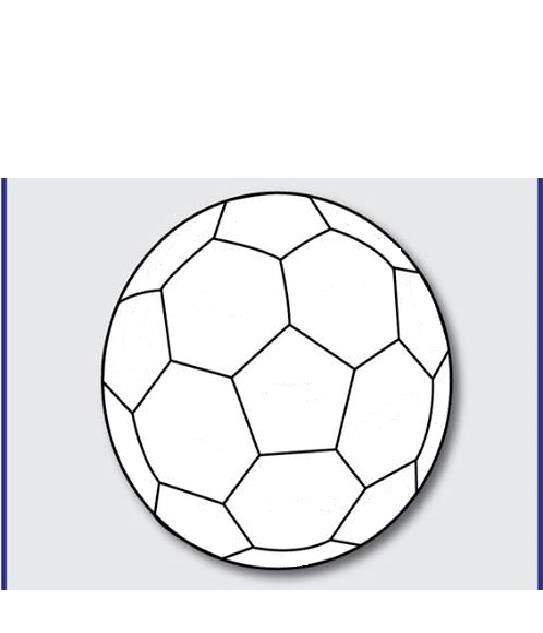 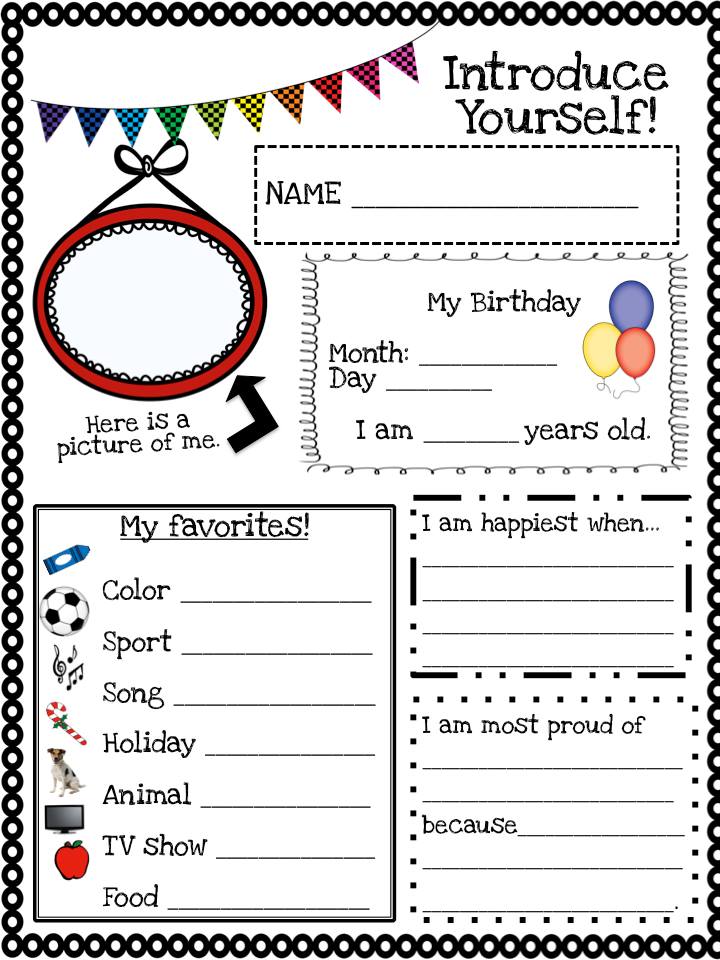 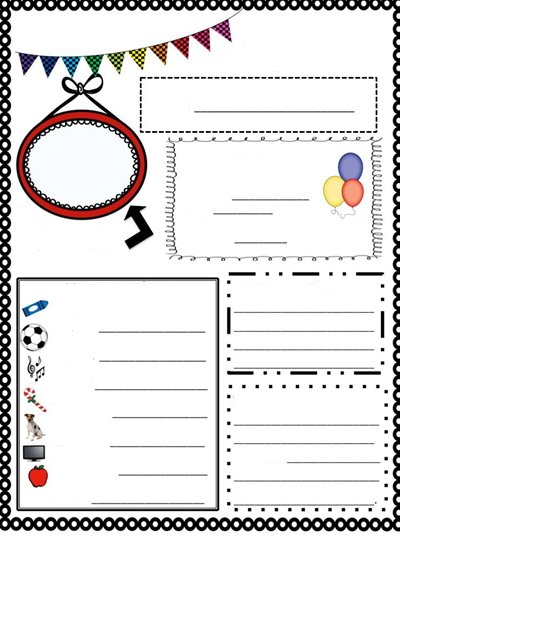 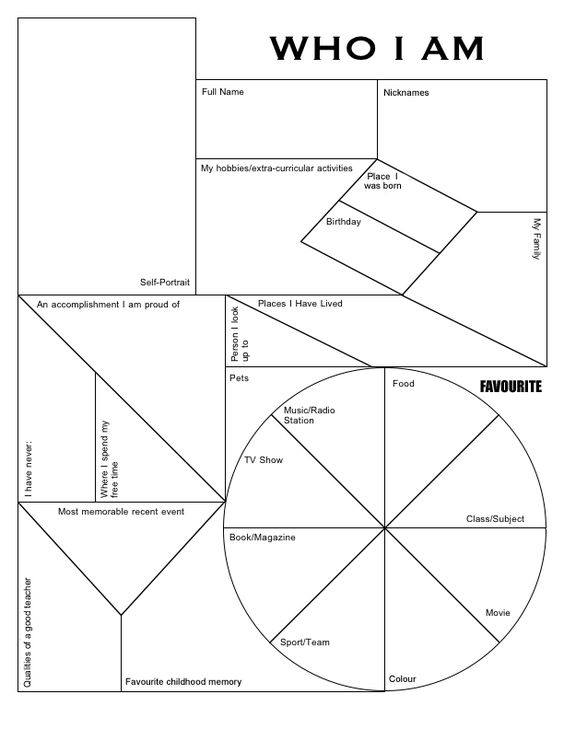 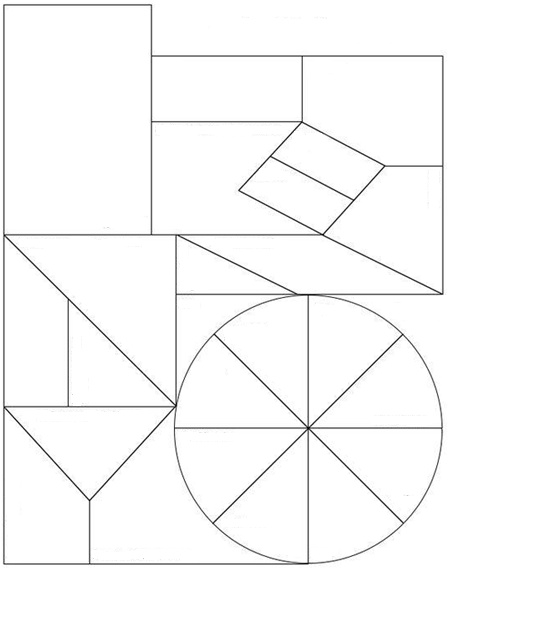 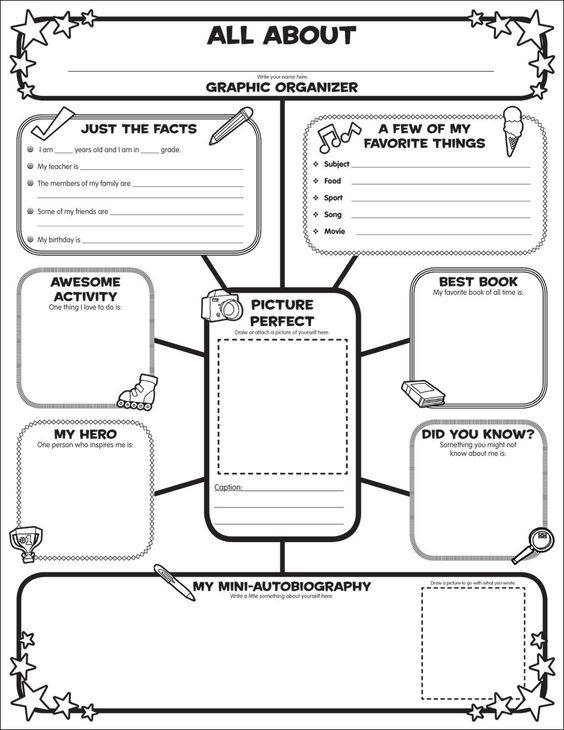 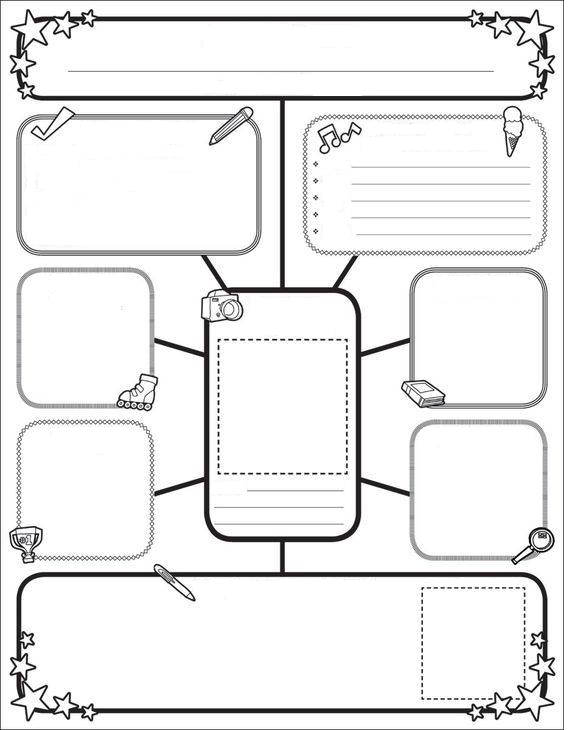 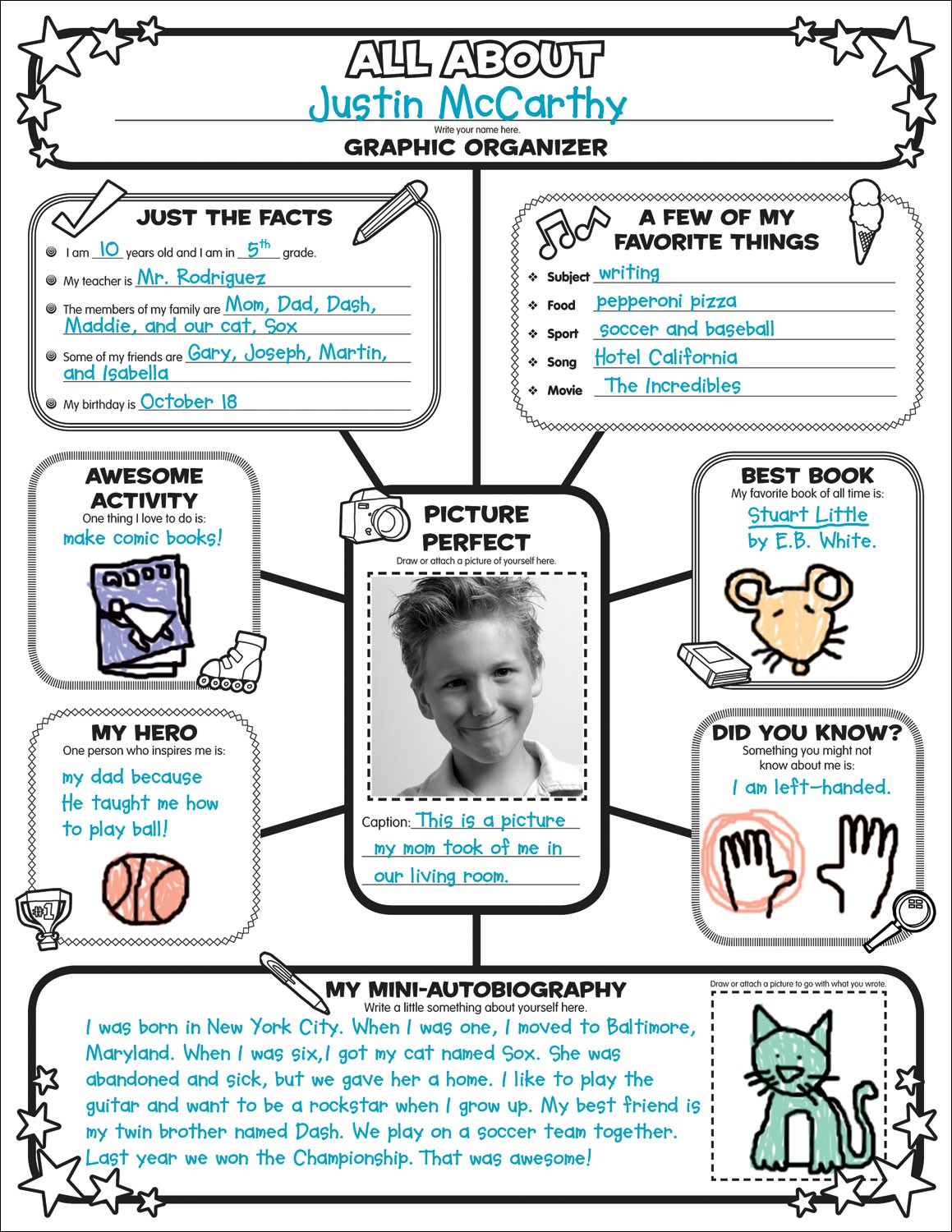 правила класу: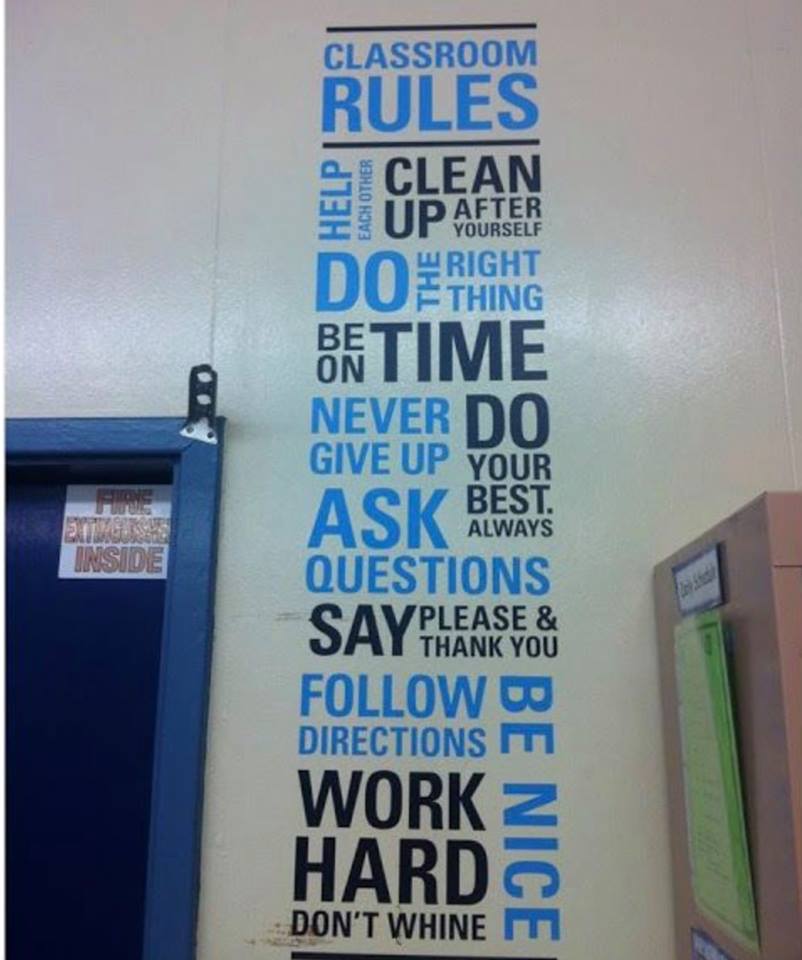 допомагаємо один одному,прибираємо за собою,вчиняємо правильно,приходимо вчасно,ніколи не здаємося,робимо все, як слід,задаємо питання,говоримо «будь ласка» і «дякую»,дотримуємося інструкцій,працюємо наполегливо,не скиглимо!прагнемо бути ліпшими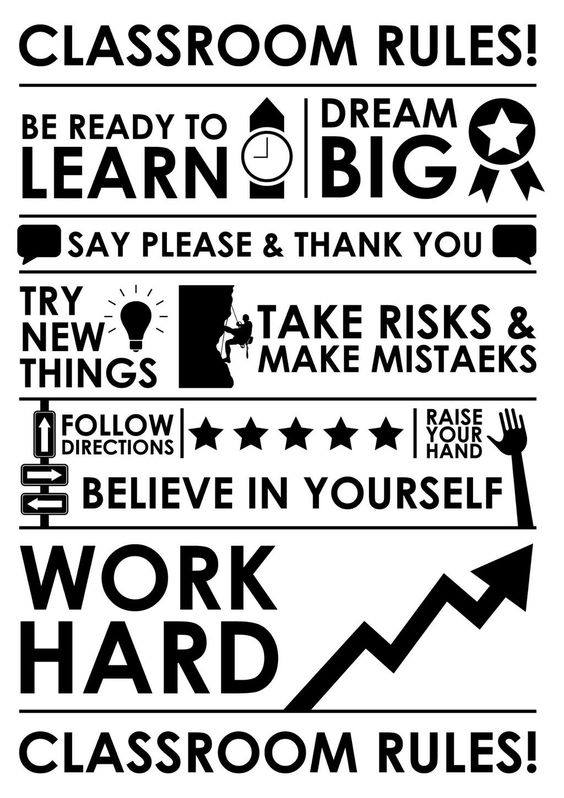 Правила класу:Будь готовим вчитисяМрій, прагни кращогоГовори «будь ласка» і «дякую»Вчись новогоРизикуй, не бійся помилятисяСлідуй інструкціямПіднімай рукуВір у себе!Працюй наполегливоУ нашому класі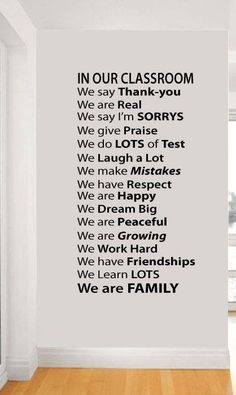 Ми говоримо «Дякую!»Ми справжніМи вибачаємосьМи підбадьорюємоМи виконуємо багато тестівМи часто сміємосяМи помиляємосяМи поважаємоМи щасливіМи великі мрійникиМи миролюбніМи мужніємо (дорослішаємо)Ми наполегливо працюємоМи товариськіМи багато чого навчаємосяМи родинаУ нашому класі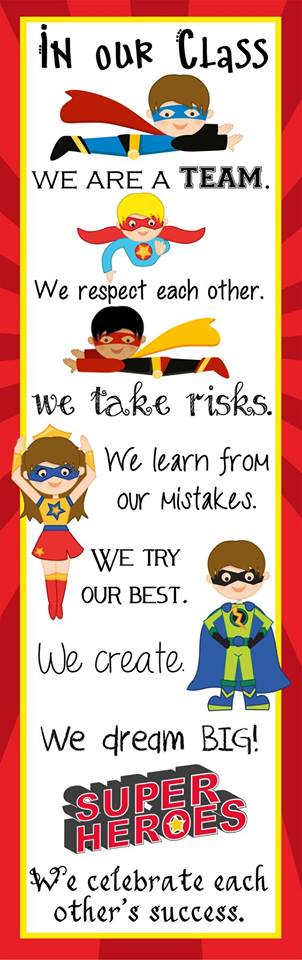 Ми – командаМи поважаємо один одногоМи не боїмося ризикуватиМи вчимося на власних помилкахМи надзвичайно старанніМи творчіМи - великі мрійникиМи святкуємо успіхи один одного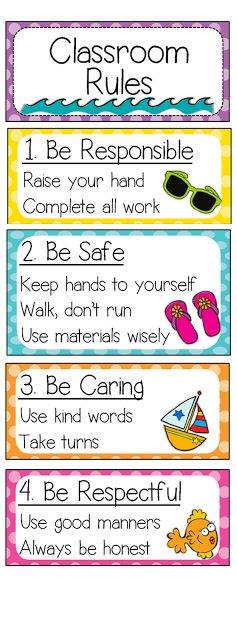 Правила класу:Будь відповідальним!Піднімай рукуВиконуй завдання до кінцяБудь дбайливимНе розпускай рукиХоди, не бігайВикористовуй матеріали для роботи мудро, бережи речіБудь турботливимГовори добрі словаДотримуйся чергиБудь ввічливимДемонструй гарні манериЗавжди будь чесним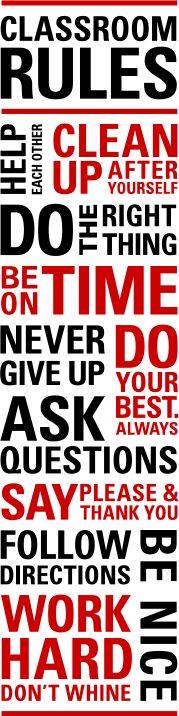 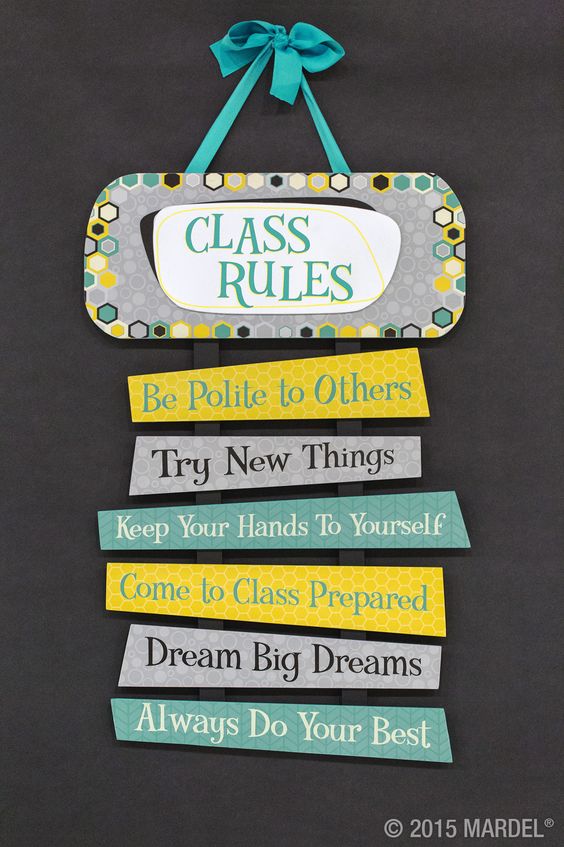 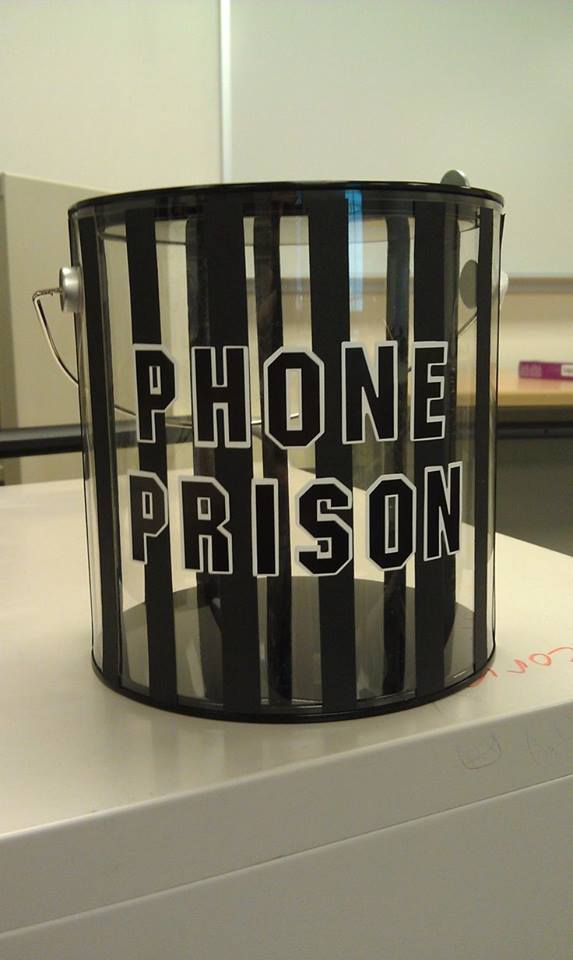 В’язниця для телефонів спрей тиші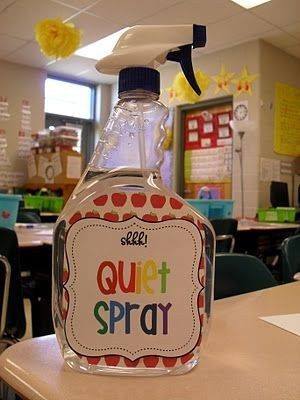 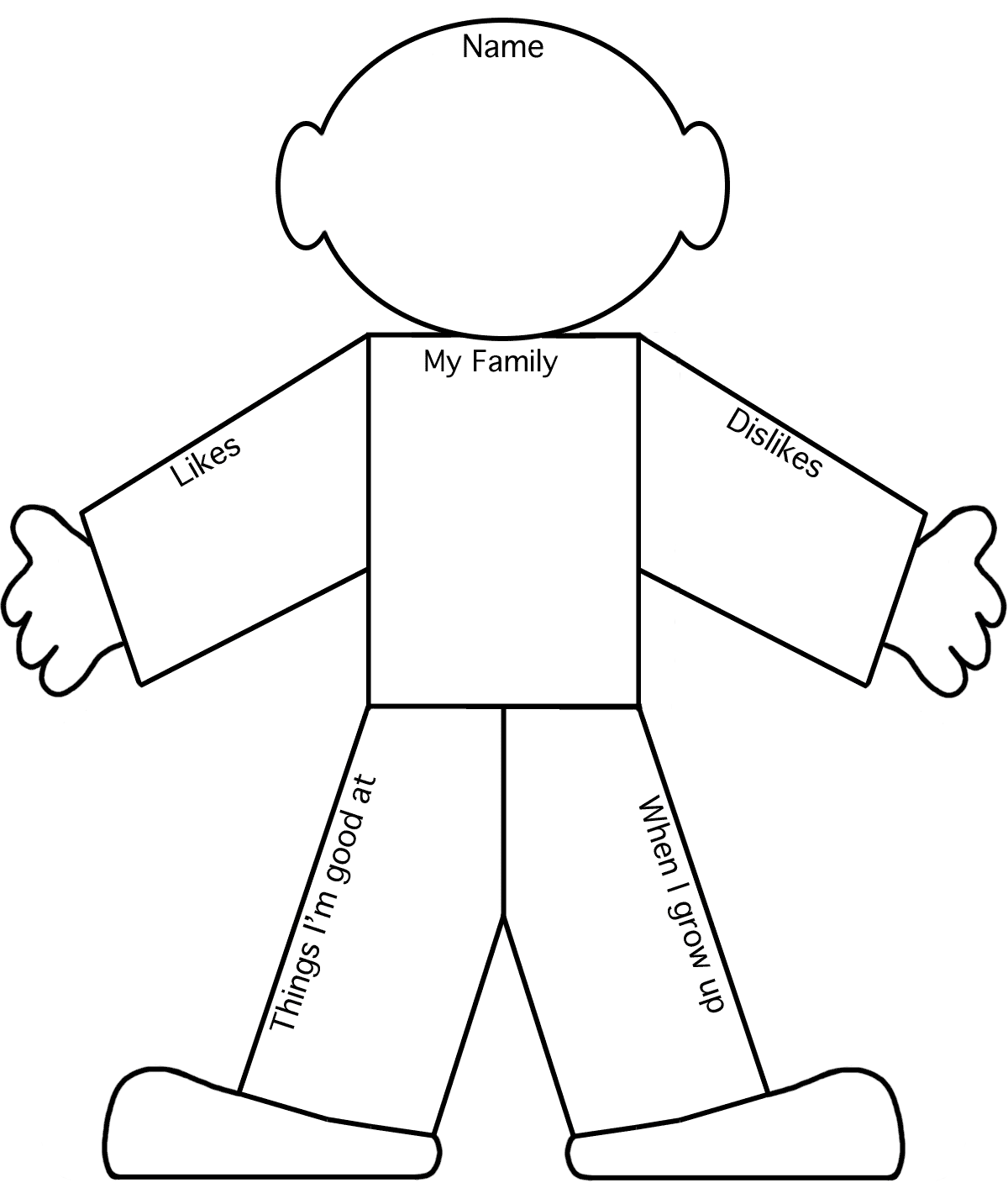 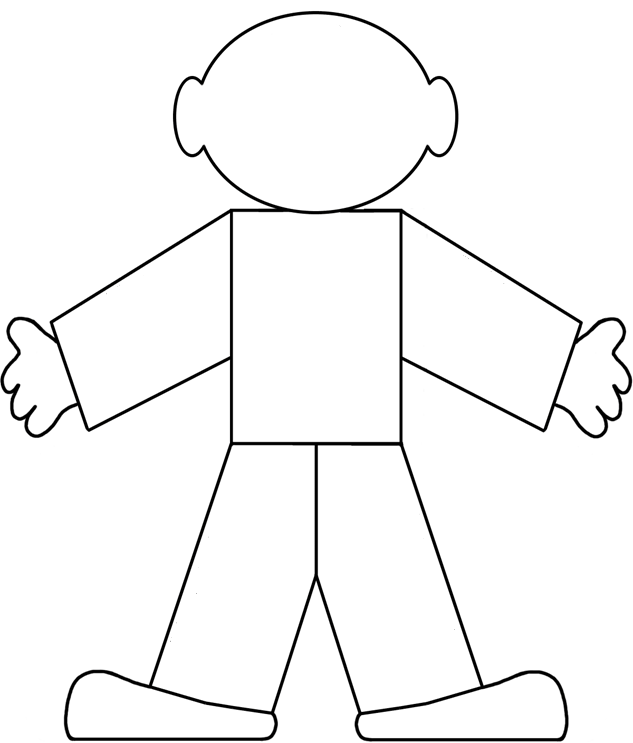 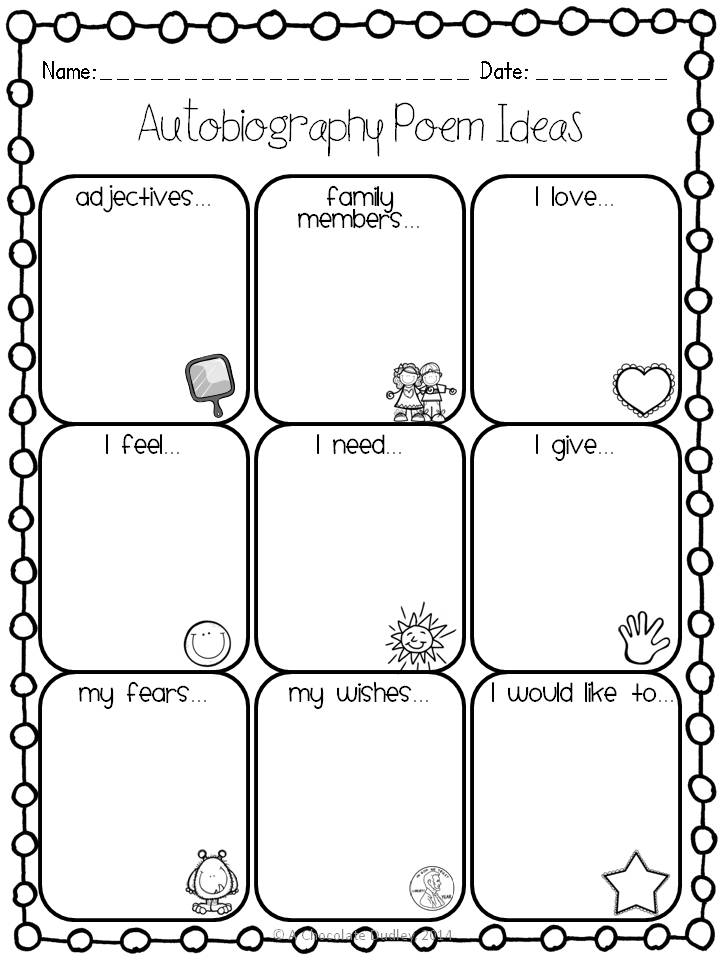 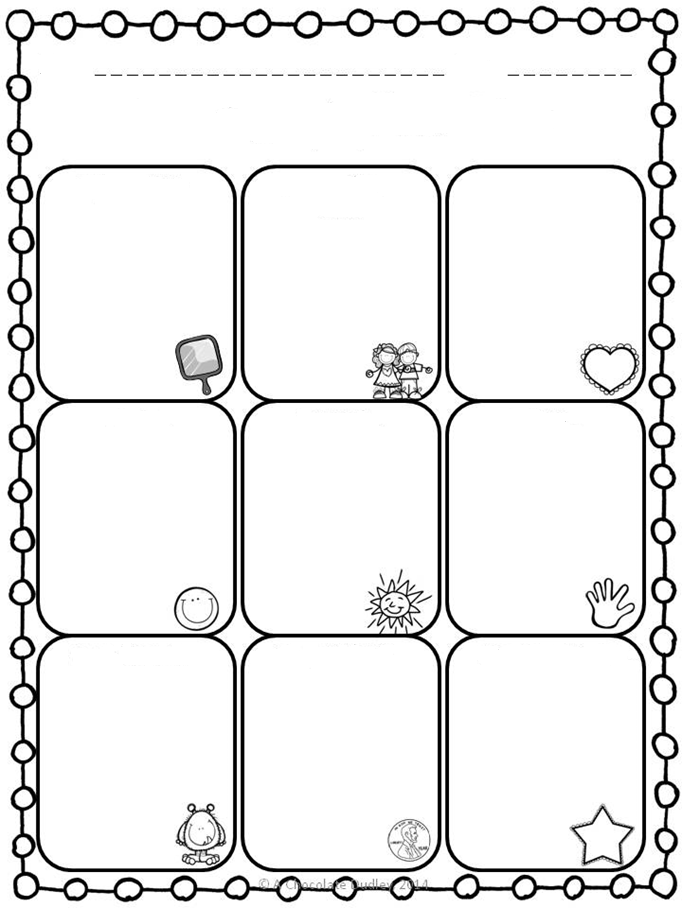 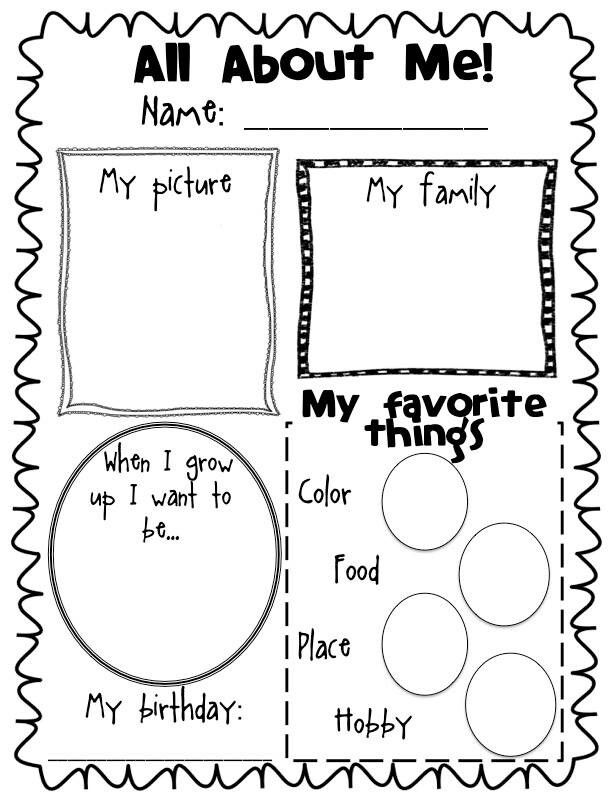 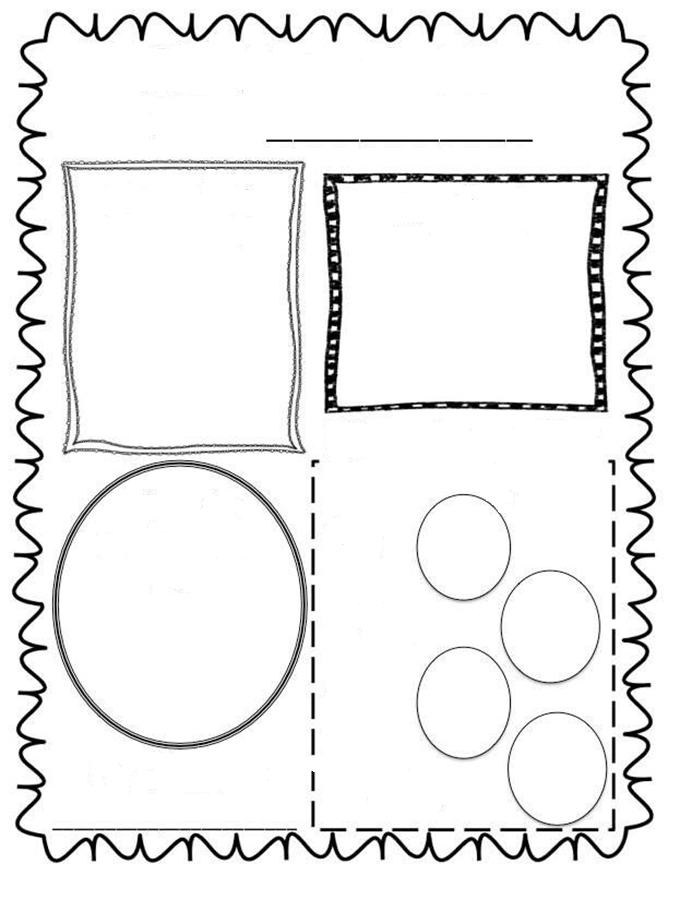 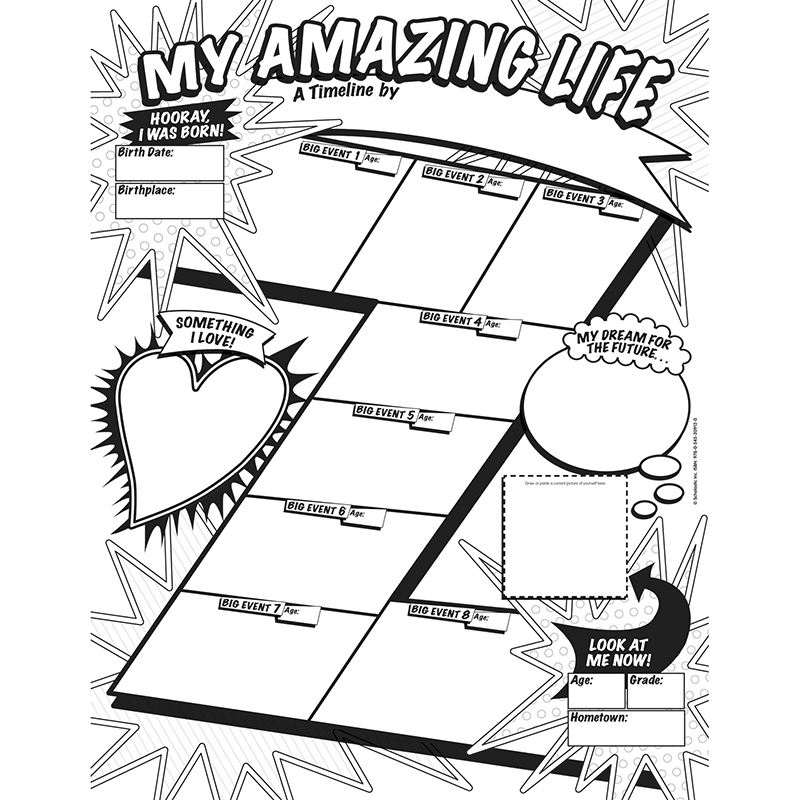 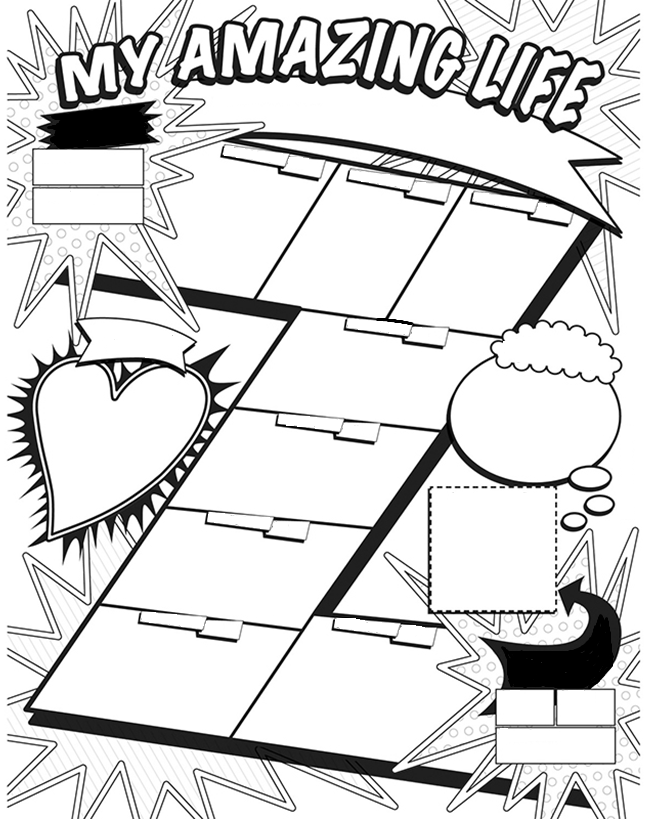 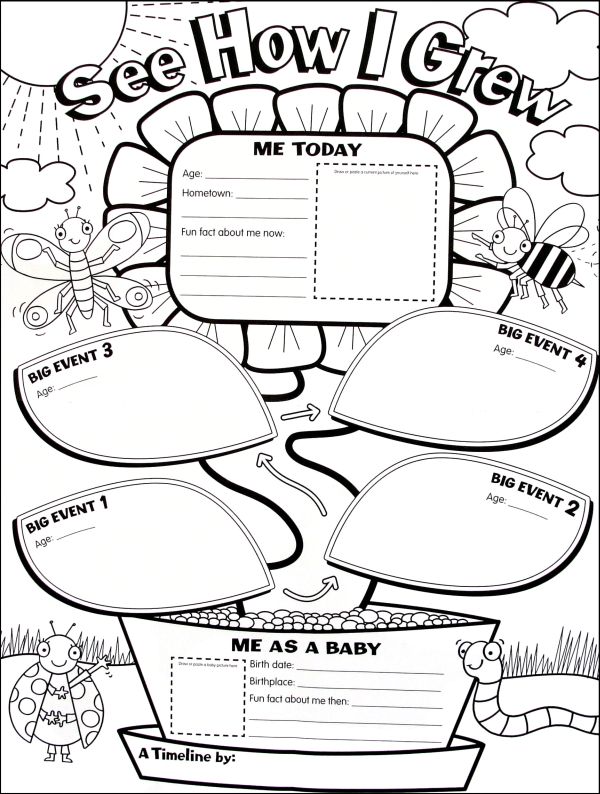 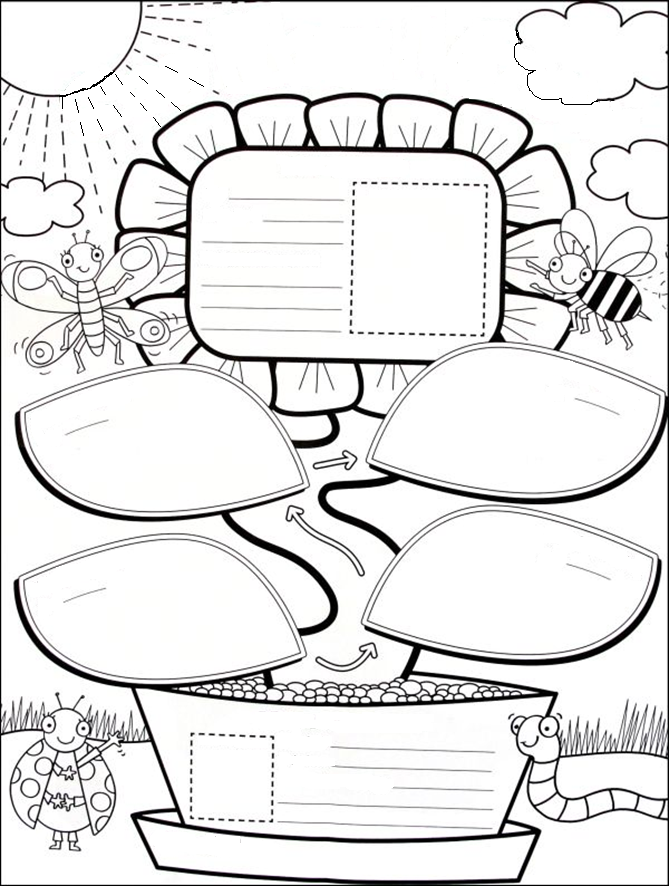 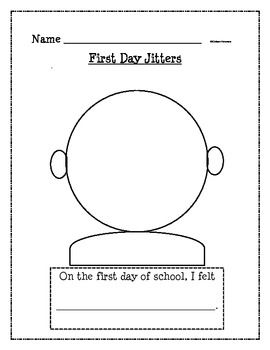 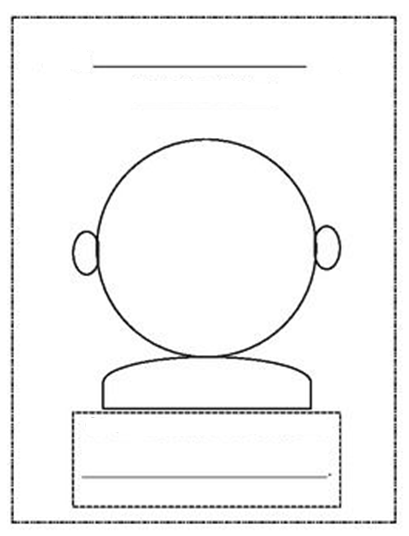 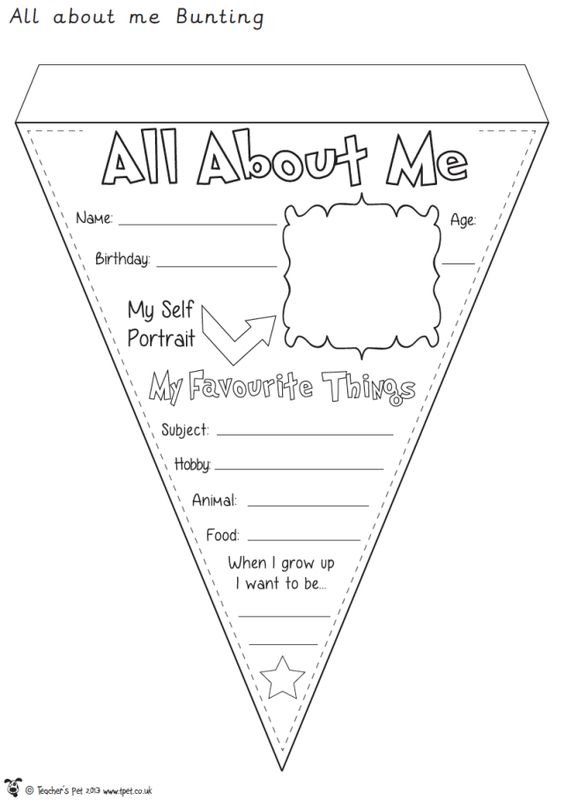 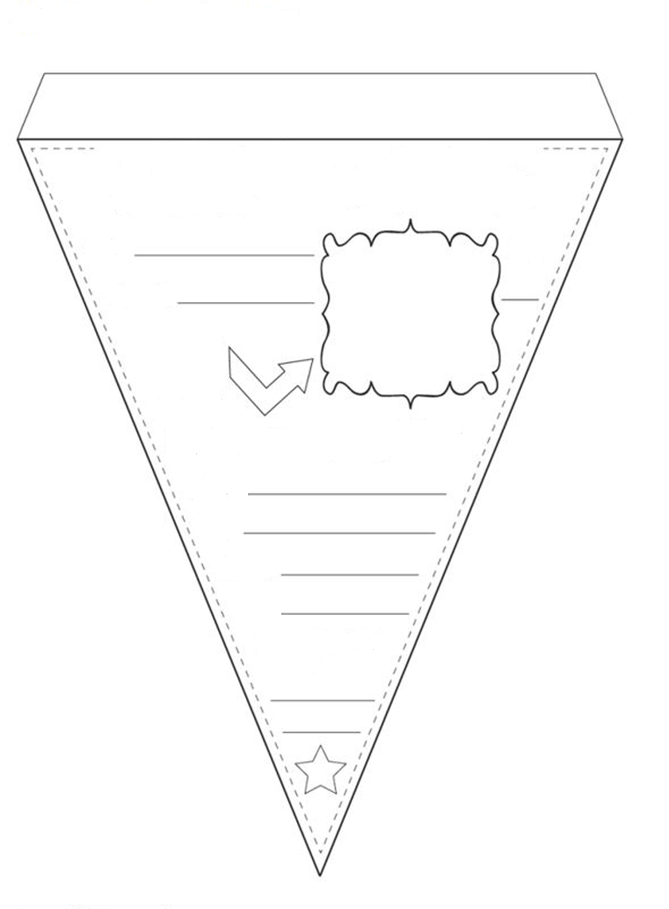 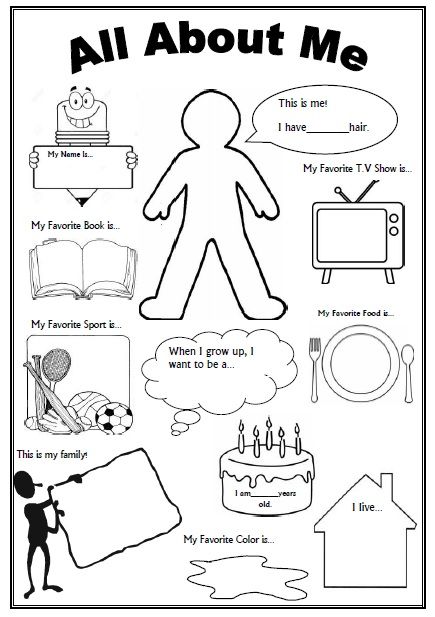 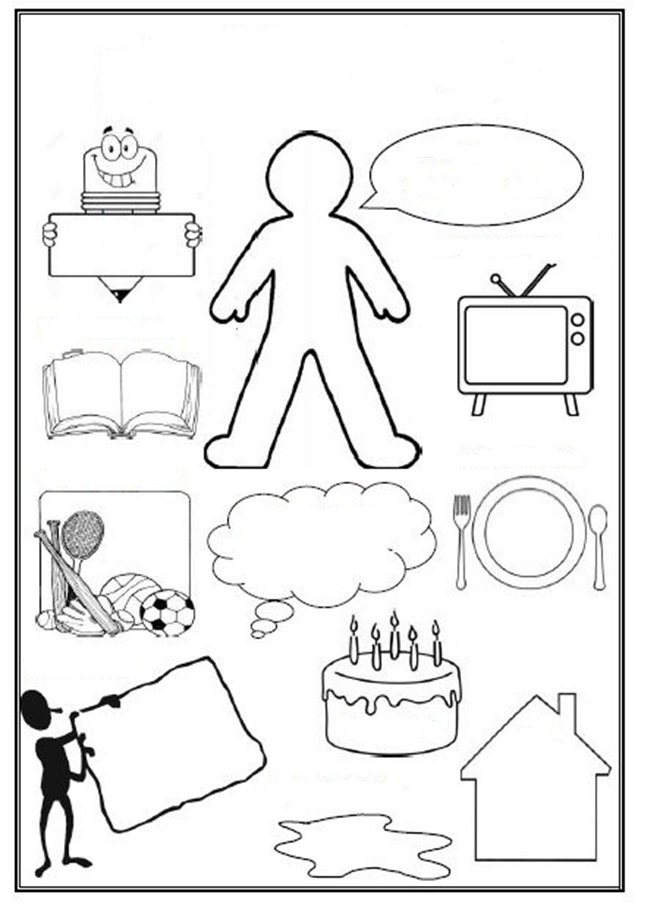 